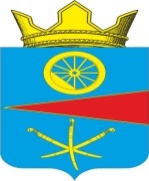 Ростовская областьСобрание депутатов Тацинского сельского поселенияРЕШЕНИЕ «21»  июня  2021 года                   №    206                                     ст. Тацинская                 В соответствии с частью 2 статьи 179 Бюджетного кодекса Российской Федерации, Уставом муниципального образования «Тацинское сельское поселение» Собрание депутатов Тацинского сельского поселения решило:Утвердить Порядок рассмотрения Собранием депутатов Тацинского сельского поселения проектов муниципальных программ и предложений о внесении изменений в муниципальные программы муниципального образования «Тацинское сельское поселение» согласно Приложению.Настоящее Решение вступает в силу со дня официального опубликования (обнародования).Администрации Тацинского сельского поселения привести муниципальные правовые акты в соответствие с настоящим решением в течение двух месяцев с момента вступления его в силу.Председатель Собрания депутатов –  Глава Тацинского сельского поселения				              О.Д. БарскаяПриложение к решению Собрания депутатов Тацинского сельского поселения от « 21 » июня 2021 г. № 206  Порядок рассмотрения Собранием депутатов Тацинского сельского поселения проектов муниципальных программ и предложений о внесении изменений в муниципальные программы муниципального образования «Тацинское сельское поселение»Настоящий Порядок рассмотрения Собранием депутатов Тацинского сельского поселения проектов муниципальных программ и предложений о внесении изменений в муниципальные программы муниципального образования «Тацинское сельское поселение» (далее по тексту - Порядок) разработан в соответствии со статьей 179 Бюджетного кодекса Российской Федерации, и устанавливает процедуру рассмотрения Собранием депутатов Тацинского сельского поселения проектов муниципальных программ и предложений о внесении изменений в муниципальные программы муниципального образования «Тацинское сельское поселение».Проекты новых муниципальных программ, проекты изменений в муниципальные программы направляются в Собрание депутатов Тацинского сельского поселения администрацией муниципального образования заблаговременно, до утверждения в установленном порядке муниципальной программы или внесения в соответствующую программу изменений.Направляемые проекты должны соответствовать требованиям, предъявляемым к таким документам нормативным правовым актом администрации муниципального образования, изданным в соответствии со статьей 179 Бюджетного кодекса Российской Федерации.Вместе с проектом муниципальной программы в Собрание депутатов Тацинского сельского поселения должны быть представлены документы:пояснительная записка, содержащая обоснование целесообразности и основания разработки проекта муниципальной программы, внесения изменений в муниципальную программу;финансово-экономическое обоснование ресурсного обеспечения проекта муниципальной программы, проекта изменений, предлагаемых для внесения в муниципальную программу, с - указанием о необходимости (отсутствии необходимости) корректировки решения о соответствующем бюджете;сопоставительная таблица предлагаемых изменений в муниципальную программу;документы и (или) материалы, подтверждающие необходимость и целесообразность принятия муниципальной программы или внесения соответствующих изменений (при наличии).Проекты о внесении изменений в муниципальные программы не направляются на рассмотрение в Собрание депутатов Тацинского сельского поселения в случаях:устранения технических ошибок;приведения муниципальной программы в соответствие с нормативными правовыми актами Российской Федерации и Ростовской области, решениями Собрания депутатов Тацинского сельского поселения, заключениями органа внешнего муниципального финансового контроля муниципального образования;Добавление удаление и изменение основных мероприятий программы, подпрограммы. В ходе рассмотрения проектов муниципальных программ, предложений об изменении муниципальных программ оцениваются:соответствие задач, намеченных к решению в рамках муниципальной программы, приоритетам социально-экономического развития муниципального образования и полномочиям органов местного самоуправления;эффективность предлагаемых мероприятий;возможность финансового обеспечения реализации мероприятий программы;ожидаемые результаты от реализации муниципальной программы.иные вопросы, связанные с реализацией проекта.6. Проекты муниципальных программ, проекты о внесении изменений в муниципальные программы вместе с поступившими документами направляются в постоянную комиссию по бюджету, налогам, муниципальной собственности (далее по тексту - Комиссия). Вопрос о рассмотрении проектов муниципальных программ, проектов о внесении изменений в муниципальные программы включаются в повестку очередного ближайшего заседания Комиссии.Для рассмотрения проектов муниципальных программ, проектов о внесении изменений в муниципальные программы на заседание Комиссии могут быть приглашены:руководители исполнительно-распорядительных органов местного самоуправления, являющиеся заказчиками муниципальных программ, разработчиками муниципальных программ или исполнителями муниципальных программ;бюджетные и иные организации, являющиеся непосредственными участниками программных мероприятий или получателями бюджетных средств и средств иных источников на реализацию муниципальной программы;представители органа внешнего муниципального финансового контроля муниципального образования.При необходимости Комиссия вправе запросить заключение органа внешнего муниципального финансового контроля муниципального образования на представленный проект муниципальной программы, проект о внесении изменений в муниципальную программу. По результатам рассмотрения проектов муниципальных программ, проектов о внесении изменений в муниципальные программы Комиссия принимает одно из следующих решений:	рекомендовать администрации муниципального образования, утвердить муниципальную программу или внести предложенные изменения в муниципальную программу;рекомендовать администрации муниципального образования утвердить муниципальную программу или внести предложенные изменения в муниципальную программу с учетом замечаний и предложений Комиссии;рекомендовать администрации муниципального образования не утверждать муниципальную программу или предложенные изменения в муниципальную программу.По результатам рассмотрения проекта муниципальной программы комиссия передает в (указать наименование представительного органа) материалы, связанные с рассмотрением муниципальной программы, на основании которых Собрание депутатов Тацинского сельского поселения на ближайшем заседании может принять решение, содержащее рекомендации Администрации по проекту муниципальной программы, указанные в пункте 7 настоящего Порядка, которые направляются в Администрацию.          9. Нерассмотрение на очередном ближайшем заседании Комиссии проекта муниципальной программы или проекта о внесении изменений в муниципальную программу, представленных при условии соблюдения требований, указанных в пунктах 2 и 3 настоящего Порядка, а также ненаправление решения Комиссии по результатам рассмотрения проекта муниципальной программы или проекта о внесении изменений в муниципальную программу в течение пяти рабочих дней, не является препятствием для утверждения соответствующей муниципальной программы, изменений в муниципальную программу администрацией муниципального образования.ПОЯСНИТЕЛЬНАЯ ЗАПИСКАк проекту решения Собрания депутатов Тацинского сельского поселения «Об утверждении Порядка рассмотрения Собранием депутатов Тацинского сельского поселения проектов муниципальных программ и предложений о внесении изменений в муниципальные программы Тацинского сельского поселения»В ходе проводимых органами прокуратуры проверок выявляются отдельные недостатки разрабатываемых и утверждаемых исполнительными органами местного самоуправления муниципальных программ: суммы финансового обеспечения не согласуются с решениями о бюджетах; в программах предусматриваются неточные, «прогнозные» значения размеров средств, необходимых для реализации предусмотренных в документах мероприятий, отмечается отсутствие комплексного подхода для разрешения проблемных вопросов.Согласно п. 9 ч. 10 ст. 35 Федерального закона от 06.10.2003 № 131-Ф3 «Об общих принципах организации местного самоуправления в Российской Федерации» к исключительной компетенции представительного органа муниципального образования относится контроль за исполнением органами местного самоуправления и должностными лицами местного самоуправления полномочий по решению вопросов местного значения.Возможности осуществления предварительного депутатского контроля за содержанием утверждаемых местными администрациями муниципальных, программ предусмотрены положениями ч. 2 ст. 179 Бюджетного кодекса Российской Федерации, согласно которым представительные органы муниципальных образований вправе осуществлять рассмотрение проектов муниципальных программ и предложений о внесении изменений в муниципальные, программы в порядке, установленном нормативными правовыми актами представительных органов муниципальных образований.         Для повышения качества муниципального правотворчества и обеспечения участия депутатов в подготовке муниципальных программ настоящим проектом в развитие указанных положений ч. 2 ст. 179 Бюджетного кодекса Российской Федерации предлагается определить порядок рассмотрения проектов муниципальных программ и вносимых в них изменений представительным органом муниципального образования.ФИНАНСОВО-ЭКОНОМИЧЕСКОЕ ОБОСНОВАНИЕк проекту решения Собрания депутатов Тацинского сельского поселения «Об утверждении Порядка рассмотрения Собранием депутатов Тацинского сельского поселения проектов муниципальных программ и предложений о внесении изменений в муниципальные программы Тацинского сельского поселения»Принятие и реализация предлагаемого решения Собрания депутатов Тацинского сельского поселения «Об утверждении Порядка рассмотрения Собранием депутатов Тацинского сельского поселения проектов муниципальных программ и предложений о внесении изменений в муниципальные программы Тацинского сельского поселения» не потребует дополнительных расходов из средств муниципального бюджета.Переченьнормативных правовых актов органа местного самоуправления, подлежащих признанию утратившими силу, приостановлению, изменению в связи с принятием проекта решения Собрания депутатов Тацинского сельского поселения «Об утверждении Порядка рассмотрения Собранием депутатов Тацинского сельского поселения проектов муниципальных программ и предложений о внесении изменений в муниципальные программы Тацинского сельского поселения»Принятие и реализация решения Собрания депутатов Тацинского сельского поселения «Об утверждении Порядка рассмотрения Собранием депутатов Тацинского сельского поселения проектов муниципальных программ и предложений о внесении изменений в муниципальные программы Тацинского сельского поселения» не повлечет признание утратившими силу приостановление, изменение или принятие нормативных правовых актов Собрания депутатов Тацинского сельского поселения.ОБ УТВЕРЖДЕНИИ ПОРЯДКА РАССМОТРЕНИЯ СОБРАНИЕМ ДЕПУТАТОВ ТАЦИНСКОГО СЕЛЬСКОГО ПОСЕЛЕНИЯ ПРОЕКТОВ МУНИЦИПАЛЬНЫХ ПРОГРАММ И ПРЕДЛОЖЕНИЙ О ВНЕСЕНИИ ИЗМЕНЕНИЙ В МУНИЦИПАЛЬНЫЕ ПРОГРАММЫ ТАЦИНСКОГО СЕЛЬСКОГО ПОСЕЛЕНИЯ